ФЕДЕРАЛЬНОЕ ГОСУДАРСТВЕННОЕ БЮДЖЕТНОЕ ОБРАЗОВАТЕЛЬНОЕ УЧРЕЖДЕНИЕ ВЫСШЕГО ОБРАЗОВАНИЯ«ДАГЕСТАНСКИЙ ГОСУДАРСТВЕННЫЙ МЕДИЦИНСКИЙ УНИВЕРСИТЕТ» МИНИСТЕРСТВА ЗДРАВООХРАНЕНИЯ РОССИЙСКОЙ ФЕДЕРАЦИИ ИНСТИТУТ ДОПОЛНИТЕЛЬНОГО ПРОФЕССИОНАЛЬНОГО ОБРАЗОВАНИЯ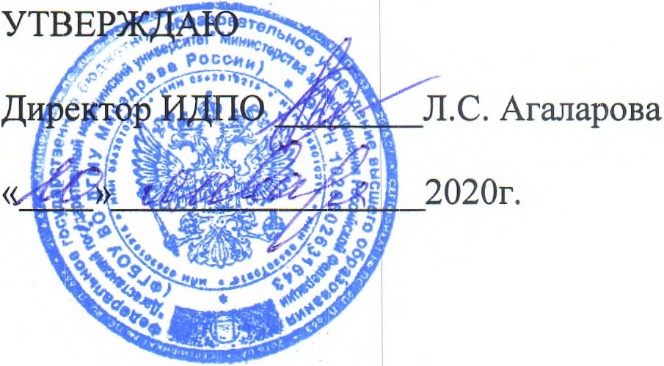 РАБОЧАЯ ПРОГРАММА ПРАКТИКИДОПОЛНИТЕЛЬНОЙ  ПРОФЕССИОНАЛЬНОЙ ПРОГРАММЫПОВЫШЕНИЯ КВАЛИФИКАЦИИ ВРАЧЕЙПО СПЕЦИАЛЬНОСТИ «ЭНДОСКОПИЯ»Тема: «ЭНДОСКОПИЯ»(СРОК ОСВОЕНИЯ 144 АКАДЕМИЧЕСКИХ ЧАСА)ОБУЧАЮЩИЙ  симуляционный курс   Обработка навыков лапароскопической хирургииОсновной целью обучающего симуляционного курса является углубленная подготовка специалиста к самостоятельной практической деятельности, выполнению лечебно-диагностической, профилактической и реабилитационной помощи в полном объёме в соответствии с освоенными знаниями.Задача, описание симуляционного обучения:Обучающий симуляционный курс проводится на базе Аккредитационно- инновационного центра ФГБОУ ВО «ДГМУ» Минздрава России. ОСК проводится в виде занятий на виртуальном тренажёре, симуляторе лапароскопическом и позволяет отработать: технику визуализации предмета с прямой и боковой оптикой; эндохирургические манипуляции: - безлопастное введение троакара, - выделение и разрезание тканей, - остановка кровотечения, фиксацию тканей с помощью клипс и шовного материала; симуляционное выполнение этапов эндохирургических операций; отработка интракорпорального шва. Симулятор лапароскопический, лапароскопический инструментарий. Лапароскопическая стойкаСпециалист должен овладеть основами техники и методологией   эндохирургических операций:1. Общая техника хирургических эндоскопических процедур. 1.1. Выбор рациональных точек введения троакаров. Косметический кожный умбиликальный разрез, его выполнение, расширение.  Техника введения иглы Veress, проведения контрольных проб. Инсуффляция газа, его удаление в конце операции. Техника введения троакаров - одноразовых и многоразовых. Техника дренирования брюшной полости. 1.2. Клиническое применение электрохирургии. Работа в режимах «резание» и «коагуляция». Использование электрокрючка, лопаточки, ножниц и зажимов. Меры предосторожности и техника безопасности. 1.3. Техника диссекции и соединения тканей. Использование клип-аппликаторов. Техника остановки кровотечения. Промывание брюшной полости и аспирация жидкости. 1.4. Работа с лигатурным и шовным материалом в брюшной полости. Проведение лигатур и шовных игл в брюшную полость. Фиксация игл в иглодержателе, прошивание тканей, выведение иглы из брюшной полости. Техника непрерывного шва. Техника интракорпорального и экстракорпорального завязывания узлов. 1.5. Извлечение тканей и органов из брюшной полости после удаления. Использование пластиковых контейнеров.  1.6. Осложнения в эндоскопической хирургии, их профилактика и устранение. Кровотечение. Перфорация полых органов. Электроожоги тканей. 2. Лапароскопическая холецистэктомия. 2.1. Показания, противопоказания. Точки введения троакаров: "американский " и "фран-цузский" способы. Взятие пузыря на зажимы. Рассечение спаек. Диссекция и пересечение пузырного протока и артерии. Отделение пузыря от печени. Использование электрокрючка и ножниц. Санация подпеченочного пространства. Осмотр  ложа пузыря и окончательный гемостаз. Захват и извлечение пузыря. Необходимость дренирования. 2.2. Особенность операции при остром холецистите. Гидродиссекция. Осложнения при холецистэктомии. Тактика при перфорации пузыря и диссеминации конкрементов по брюшной полости. Особенности дренирования при остром холецистите. Ведение после-операционного периода. 3. Острый аппендицит. Показания, противопоказания к применению лапароскопической технологии при остром аппендиците. Выбор точек введения инструментов. Взятие отростка на зажимы. Использование лигатурного метода фиксации отростка. Диссекция брыжейки: перевязка лигатурой, клипирование, электрокоагуляция. Обработка культи отростка: эндостейплер, клипсы, лигатура, наложение кисетного шва. Методы завершения операции: извлечение отростка, необходимость дренирования. 4. Прободная язва желудка и двенадцатиперстной кишки. Показания и противопоказания к применению лапароскопической технологии. Выбор точек введения троакаров. Ревизия желудка и двенадцатиперстной кишки, выявление места перфорации. Ушивание перфорации. Санация брюшной полости, дренирование. 